ҠАРАР                                                                       РЕШЕНИЕ25 апрель  2019 й.                                               25 апреля  2019 г.№ 275Ирсай ауылы                                                                              д. ИрсаевоО внесении изменений в решение Совета сельского поселения Ирсаевский сельсовет муниципального района Мишкинский район Республики Башкортостан от 05.09.2012 года № 133 «Об утверждении Положения о порядке проведения конкурса на замещение должности муниципальной службы в сельском поселении Ирсаевский сельсовет муниципального района Мишкинский район Республики Башкортостан»В целях приведения Положения о порядке проведения конкурса на замещение должности муниципальной службы в сельском поселении Ирсаевский сельсовет муниципального района Мишкинский район Республики Башкортостан в соответствие с изменениями в ФЗ от 25.12.2008 № 273-ФЗ «О противодействии коррупции», ФЗ от 02.03.2007 № 25-ФЗ «О муниципальной службе в Российской Федерации», Совет сельского поселения Ирсаевский сельсовет муниципального района Мишкинский район Республики Башкортостан  двадцать седьмого созыва РЕШИЛ:1.Внести в Решение Совета сельского поселения Ирсаевский сельсовет муниципального района Мишкинский район Республики Башкортостан от 05.09.2012 года № 133 «Об утверждении Положения о порядке проведения конкурса на замещение должности муниципальной службы в сельском поселении Ирсаевский сельсовет муниципального района Мишкинский район Республики Башкортостан» следующие изменения и дополнения:1.  п.2.2 изложить в следующей редакции  «Гражданин, изъявивший желание участвовать в конкурсе, Администрацию сельского поселения Ирсаевский сельсовет муниципального района Мишкинский  район следующие документы: заявление с просьбой о поступлении на муниципальную службу и замещении должности муниципальной службы; собственноручно заполненную и подписанную анкету по форме, установленной уполномоченным Правительством Российской Федерации федеральным органом исполнительной власти; паспорт; трудовую книжку, за исключением случаев, когда трудовой договор (контракт) заключается впервые; документ об образовании; документы воинского учета – для граждан, пребывающих в запасе, и лиц, подлежащих призыву на военную службу; заключение медицинской организации об отсутствии заболевания, препятствующего поступлению на муниципальную службу; сведения о доходах за год, предшествующий году поступления на муниципальную службу, об имуществе и обязательствах имущественного характера; сведения, предусмотренные статьей 15.1 настоящего Федерального закона.2.  п.3.1 изложить в следующей редакции «опубликование условий конкурса, сведений о дате, времени и месте его проведения, а также проекта трудового договора не позднее, чем за 20 дней до дня проведения конкурса. Общее число членов конкурсной комиссии в муниципальном образовании и порядок ее формирования устанавливаются представительным органом муниципального образования. В случае проведения конкурса на замещение должности руководителя территориального органа местной администрации, на которой возлагается осуществление части полномочий местной администрации в сельских населенных пунктах, расположенных в поселении, городском округе или на межселенной территории, порядок формирования конкурсной комиссии в муниципальном образовании должен предусматривать включение в число ее членов кандидатур, выдвинутых сходом граждан в каждом их этих сельских населенных пунктов.	2. Настоящее решение обнародовать путем размещения на информационном стенде в здании Администрации сельского поселения Ирсаевский сельсовет муниципального района Мишкинский район Республики Башкортостан по адресу: д. Ирсаево, ул. Школьная, д. 2 и разместить на официальном сайте  www.mishkan.ru.	3. Контроль исполнения настоящего решения возложить на постоянную комиссию Совета сельского поселения Ирсаевский сельсовет муниципального района Мишкинский район Республики Башкортостан по развитию предпринимательства, земельным вопросам, благоустройству и экологии.Глава сельского поселенияИрсаевский сельсовет муниципального районаМишкинский районРеспублики Башкортостан                                                           С.В. Хазиев   БАШҠОРТОСТАН РЕСПУБЛИКАҺЫМИШКӘ  РАЙОНЫМУНИЦИПАЛЬ РАЙОНЫНЫҢИРСАЙ АУЫЛ СОВЕТЫАУЫЛ БИЛӘМӘҺЕСОВЕТЫ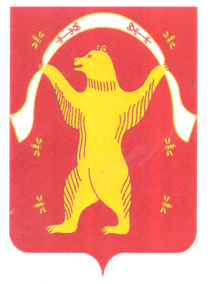 РЕСПУБЛИКА БАШКОРТОСТАНСОВЕТСЕЛЬСКОГО ПОСЕЛЕНИЯИРСАЕВСКИЙ СЕЛЬСОВЕТМУНИЦИПАЛЬНОГО РАЙОНАМИШКИНСКИЙ РАЙОН